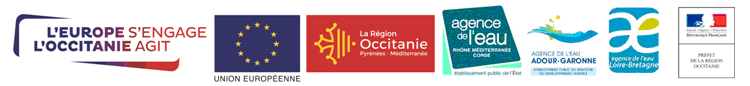 Programme de Développement Rural 2014-2020 du Languedoc-RoussillonTO 413 « Investissements en faveur d’une gestion qualitative etquantitative de la ressource en eau»Déclaration de commencement des travauxVeuillez transmettre l’original à la DDT(M)CADRE RESERVE A L’ADMINISTRATIONNom Prénom /Dénomination du demandeur : _______________________________________________________________N° Osiris : _______________________________________Libellé de l’opération : __________________________________________________________________________________Date limite de commencement des travaux/investissements : |__|__|__|__|__|__|__|__|(1 an maximum à compter de la date de l'avis du Comité Régional de Programmation)DECLARATION DE COMMENCEMENTDECLARATION DE COMMENCEMENTJe soussigné(e), nous soussignés,Nom(s), Prénom(s) ____________________________________________________________________________________󠆔 	agissant en tant que personne physique ;󠆔 	agissant en qualité d’exploitants associés du GAEC ;󠆔 	agissant en qualité de représentant légal d’une personne morale ou d’une collectivité territoriale :raison sociale : _________________________________________________ Atteste / Attestons :Avoir commencé le |__|__|__|__|__|__|__|__| les travaux/investissements relatifs à l’opération désignée ci-dessous :Libellé de l’opération : _________________________________________________(la date de commencement correspond à la date du premier bon de commande ou à la date à laquelle vous avez contresigné pour la première fois un devis concernant le projet ou, à défaut, à la date d’émission de la première facture - joindre au moins une pièce justificative)  Fait à ______________________________________ , le |__|__|__|__|__|__|__|__|Signature(s)(pour un GAEC, le formulaire doit être signé par tous les associés)Je soussigné(e), nous soussignés,Nom(s), Prénom(s) ____________________________________________________________________________________󠆔 	agissant en tant que personne physique ;󠆔 	agissant en qualité d’exploitants associés du GAEC ;󠆔 	agissant en qualité de représentant légal d’une personne morale ou d’une collectivité territoriale :raison sociale : _________________________________________________ Atteste / Attestons :Avoir commencé le |__|__|__|__|__|__|__|__| les travaux/investissements relatifs à l’opération désignée ci-dessous :Libellé de l’opération : _________________________________________________(la date de commencement correspond à la date du premier bon de commande ou à la date à laquelle vous avez contresigné pour la première fois un devis concernant le projet ou, à défaut, à la date d’émission de la première facture - joindre au moins une pièce justificative)  Fait à ______________________________________ , le |__|__|__|__|__|__|__|__|Signature(s)(pour un GAEC, le formulaire doit être signé par tous les associés)